MĚSTO MILEVSKO, 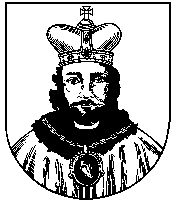 nám. E. Beneše 420, 399 01 MILEVSKO IČ 00249831, DIČ CZ00249831E               	     					  Vyřizuje/linka                          V Milevsku 							Vyřizuje/linka		V Milevsku dne                                                                            Procházková/382504222         14.01.2019Objednáváme následující služby:Vypracování projektové dokumentace pro ohlášení speciálnímu stavebnímu úřadu podle § 14 Vyhlášky 104/1997 Sb., na akci Obnova komunikace v ulici Dukelská. Projektová dokumentace bude vypracována včetně DIO a dále bude obsahovat mimo jiné i výkres příčných řezů stávajícího stavu a nového stavu včetně skladeb konstrukčních vrstev.PD bude vyhotovena a předána v 6 paré a 1 x v elektronické podobě.Termín vyhotovení maximálně do 30.01.2019SMLUVNÍ CENA celkem (včetně DPH): 80 000,- KčKopii objednávky vraťte s fakturou!Ing. Bc. David Lukešvedoucí odboru investic a správy majetku